Pracovní list pro skupiny:Smí se vypalovat suchá tráva na mezích?Ne, spálili bychom všechny broučkyAno, vyroste tam pak nová pěkná trávaAno, ale jen když je u toho dospělýJakou barvu má kontejner, do kterého vhazujeme plast?ModrouŽlutouZelenouKde myjeme auto?Třeba u potokaPřed domem na uliciNejlépe v myčce autKam patří staré léky?Do popelniceOdneseme je do lékárnyMůžeme je ještě použítNedopalek cigarety dospělý člověk odhazuje:Do odpadkového košeKdekolivDo popelníku nebo kovového košeCo uděláme s věcmi, které dosloužily (lednička, televize, pračka, atd.)?Vyneseme je k popelnicímOdvezeme je někam k lesu nebo na louku a tam je nechámeOdvezeme je do sběrného dvoraK čemu se sbírá starý papír?Na spáleníPro výrobu např. nových sešitů a knihPro výrobu domečků pro bezdomovceSlož správně slovo:DOPŘAÍR                     (příroda)Skupinová práce – pracovní listy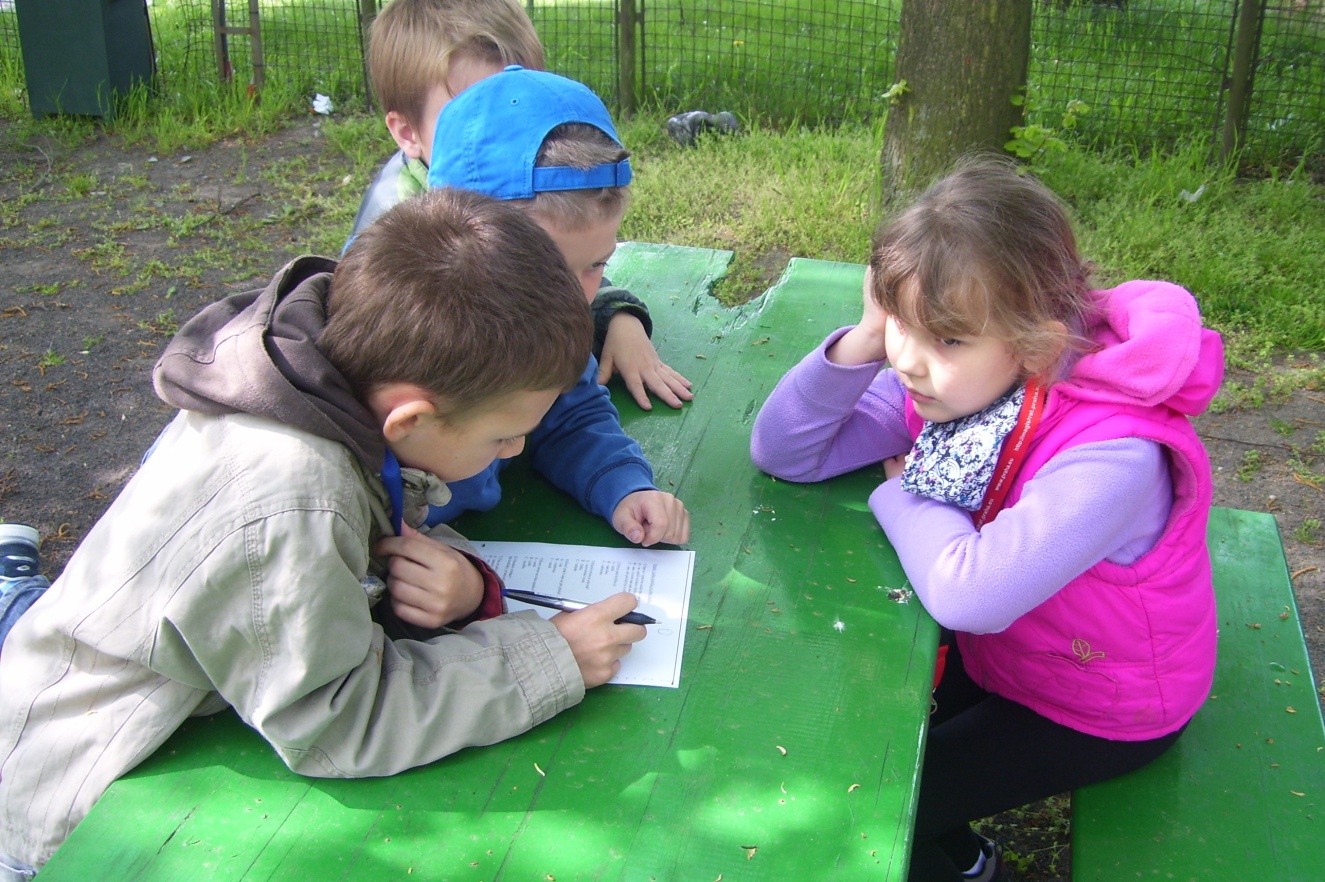 Plakáty:                                     Strom z odpadků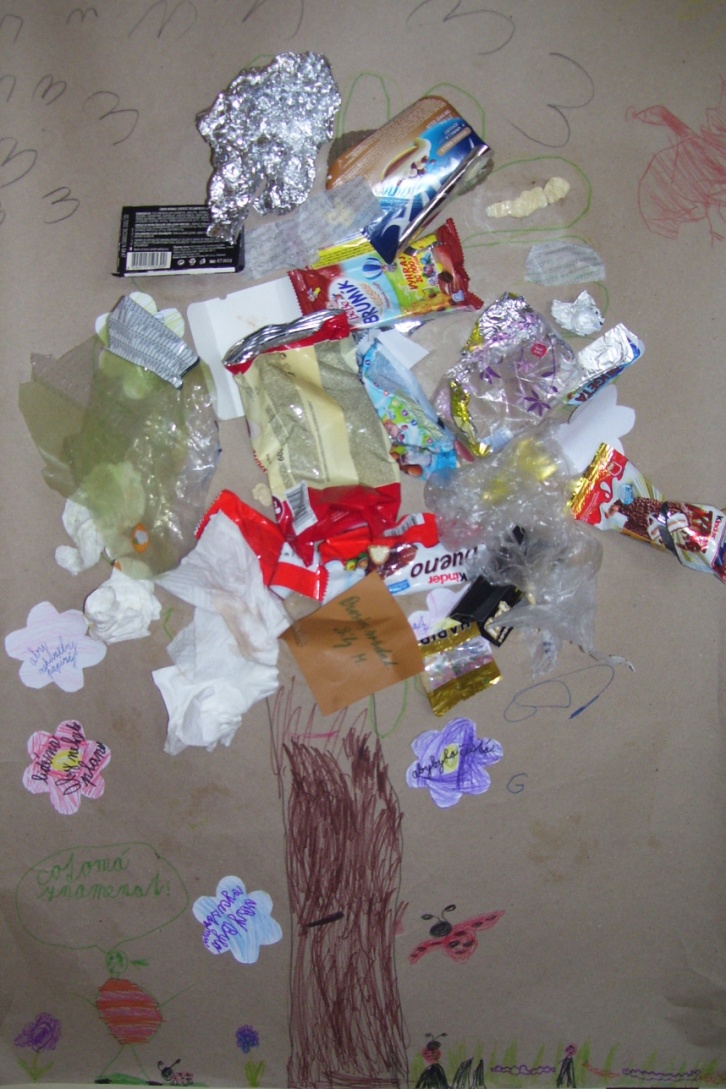 Strom s víčky a květy s přáním pro Zemi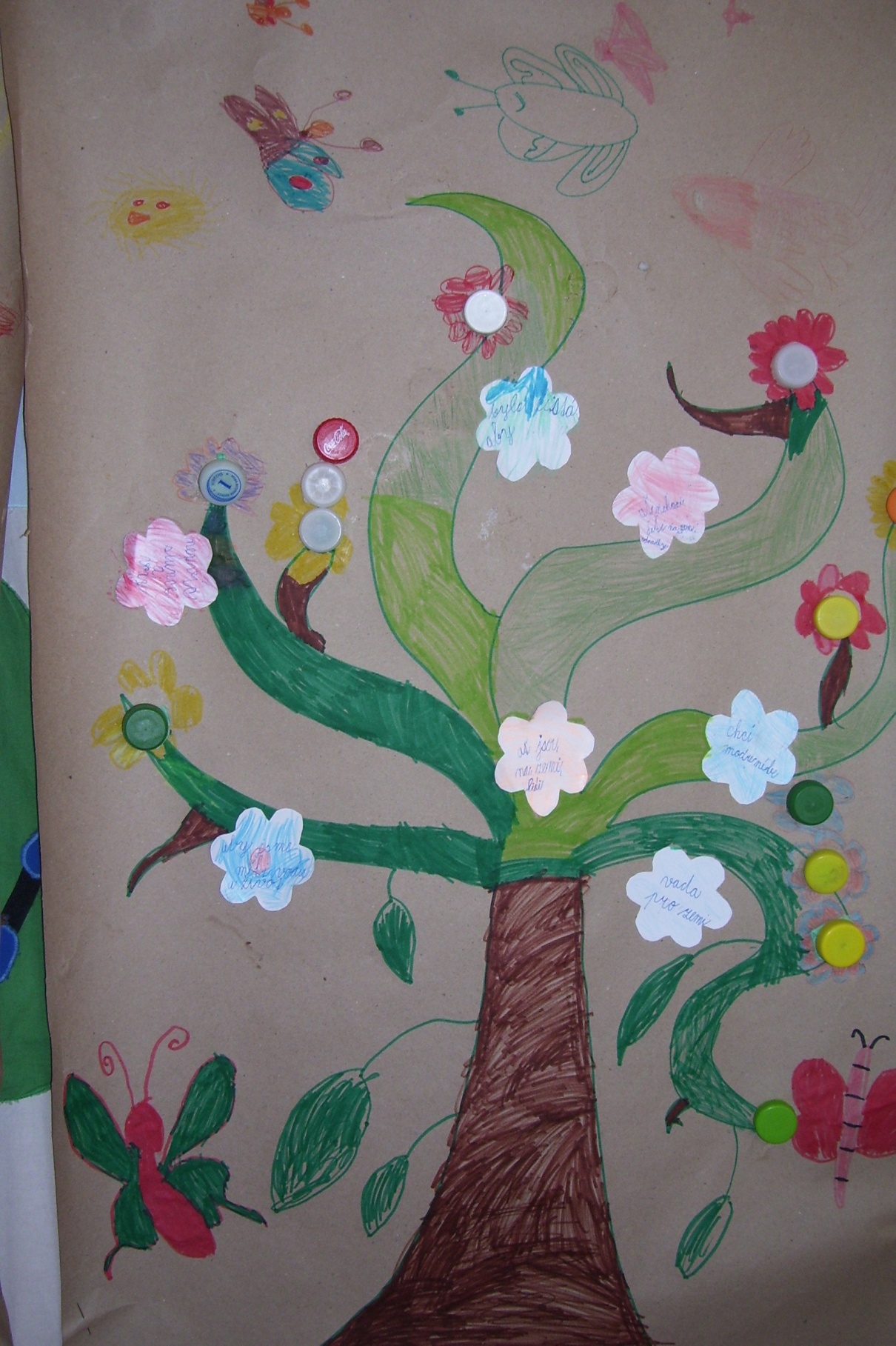 Mgr. Eva Havelková, ZŠ J. A. Komenského Kly, okr. MělníkOsvětový projekt Den Země 22.4.Osvětový projekt Den Země 22.4.ročník ZŠročník ZŠVzdělávací oblastČlověk a jeho svět, umění a kulturaPředmětEtická výchova, výtvarná výchova, prvoukaOčekávané výstupy Rozumí základním pravidlům ochrany životního prostředí a aplikuje je do svého jednání, rozlišuje mezi správným a nesprávným chováním lidí ve svém okolí.Rozumí pojmu odpad a popíše jeho vliv na životní prostředí.Interpretuje podle svých schopností různá vizuálně obrazová vyjádření.Cíl hodinyPřipomenutí zásad správného třídění odpadů jako jednoho z pilířů ochrany životního prostředí.Zaujímání osobní účasti v procesu tvorby a k chápání procesu tvorby jako způsobu nalézání a vyjadřování osobních prožitků i postojů k jevům a vztahům v mnohotvárném světě.Hodinová dotaceMetodický postup rozdělen podle potřeby do 1 až 3 vyučovacích hodin.PomůckyPapíry, psací potřeby, pastelky, PC, plastová víčka, odpady, lepidla, velké archy papíru, pracovní listy.Metody práceKomunitní kruh, výtvarné techniky, vycházka, zpěv, práce ve skupinách.Metodický postupvyučovací hodinavyučovací hodinavyučovací hodinaSeznámení s Dnem Země: Každý člověk slaví v určitý den svůj svátek a stejně tak i naše Země si zaslouží oslavit svůj den a připomenout si, jak se na Zemi lidé chovají. My si dnes na Zemi vzpomeneme a budeme si pro ni něco pěkného přát. Motivační prezentace promítnuté na interaktivní tabuli (různé pohledy na Zemi, obrázky zvířat a rostlin, lidé na Zemi aj. – z archivu vyučujícího)Přání pro Zemi: Každý žák dostane malou kytičku z papíru, napíše na ni své přání pro Zemi, poté si kytičku může vybarvit.Společné čtení napsaných přání a diskuse o nich.(př. Země bez odpadků, pěkné prostředí, aj.)Motivační píseň: Chválím tě, Země má (Z.Svěrák,J. Uhlíř) – poslech, poté zpěv.Vycházka do okolního areálu školy: Nejprve jsou žáci rozděleni do několika skupin. Poté se každá skupina vypraví hledat pracovní list, který je někde v blízkosti a je na něm značka správné skupiny. Pokud si skupina najde svůj pracovní list, snaží se vypracovat na něm správné otázky. Závěrem se společně vyhodnotí vyplněné listy a vysvětlí nejasné otázky nebo časté chyby. Závěrečné zopakování písně Chválím Tě, Země má. Motivační hra na koberci: Učitel řekne počáteční větu: „Dnes jsem šla do školy a viděla jsem na Zemi ležet papír.“ Každý žák postupně v kruhu naváže na tuto větu a vymyslí svou větu. Postupně vznikne příběh. Závěrem shrneme, co jsme společně vymysleli a vyzdvihneme ponaučení z příběhu např. Naši zemi si chráníme, nevyhazujeme odpadky do přírody aj.Výtvarné vyjádření k předchozí motivaci: „Jak by to vypadalo, kdyby naše Země byla pokryta celá odpadky a nikdo by se nestaral o úklid a naopak, jak by naše Země měla vypadat.“Žáci jsou rozděleni do několika skupin. Vyučující každé skupině vysvětlí postup práce. Poté každá skupina samostatně pracuje a sama si vyhledá potřebné pomůcky. Témata pro skupiny:Strom obalený odpadkyStrom s květy z plastových víčekPěkná Země s krásnou přírodouKaždá skupina si na svůj plakát nalepí ještě svou vyrobenou kytičku z předchozí hodiny – přání pro Zemi.Závěrečné zhodnocení každé skupiny, poučení o ochraně naší Země.ZávěrVystavení výsledných plakátů na obecním úřadě, kde sídlí i MŠ, takže plakáty vidí i rodiče malých žáčků školky.